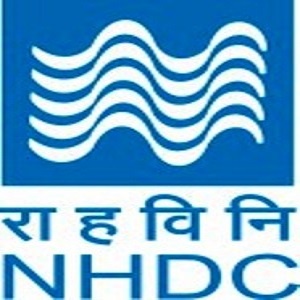 National Handloom Development Corporation Limited         (A Government of India Undertaking, Ministry of Textile)                        Registered & Corporate Office, Greater Noida (UP) APPLICATION FORMAT (Note: a)All columns should be filled in block letters            b) Incomplete applications/applications without enclosures will be rejected)1.	POST APPLIED FOR: 2.	FULL NAME (BLOCKLETTERS): 3. 	FATHER’S/HUSBAND’S NAME:4.	(a) DATE OF BIRTH:  	(b) AGE: 	As on 30-09-2022)
5. 	RESIDENTIAL ADDRESSES:-  CORRESPONDENCE:		 ADDRESS		PERMANENT  ADDRESS:   6.	SEX				:  7.	MARITAL STATUS		: 8.	RELIGION			: 9.	CATEGORY (SC/ST/OBC/GEN/PWD/OTHER):	(In case PWD, please mention the percentage & category of disability)10.	(a)  POST HELD ON RETIREMENT:			(b)  DATE FROM WHICH POST WAS HELD:		(c)  NAME OF ORGANISATION:	            (d) WHETHER WORKING UNDER:(Central Public Sector Undertaking/ Central Govt. /State Govt. /	Central                                               Statutory Authorities/ Central Autonomous bodies/ others)           (e)  SCALE OF PAY/ BASIC ON RETIREMENT:		(f)  TOTAL EMOLUMENTS:	11. Details of Employment, in chronological order. Enclose a separate sheet duly authenticated by your signature, if the space below is insufficient.*Important: Pay-band and Grade Pay granted under ACP/MACP are personal to the officer and therefore, should not be mentioned. Only Pay Band and Grade Pay/Pay scale of the post held on regular basis to be mentioned.12. In case the applicant worked in an Organization which does not follow the CPSE IDA Pay-scales, the last salary slip issued by the Organization showing the following details may be enclosed.13.  EDUCATIONAL QUALIFICATION:(Including professional qualifications, if any):14.. Additional information, if any,15. Any other relevant information:DECLARATION:I have carefully gone through the vacancy circular/ advertisement and I am well aware that the information furnished in the Curriculum Vitae duly supported by the documents in respect of Essential Qualification/ Work Experience submitted by me will also be assessed by the Selection Committee at the time of selection for the post. The information/ details provided by me are correct and true to the best of my knowledge and no material fact having a bearing on my selection has been suppressed/ withheld.Date:                                                                             		 (Signature of the candidate)Place: 								              Male      Female     Trans GenderMarried  Unmarried NAME OF THE OFFICE/ ORGANIZATIONPOST HELD ON REGULAR BASISFROMTO*PAY BAND & GRADE PAY/ PAY SCALE OF THE POST HELD ON REGULARBASISNATURE OF DUTIES (IN DETAIL) HIGHLIGHTING EXPERIENCE REQUIRED FOR THE POST APPLIEDBasic Pay with Scale of Pay and rate of incrementDearness Pay/interim relief/ other Allowances etc.,(with break-up details)Total EmolumentsS.No.COURSE NAME/EXAM PASSEDNAME OF INSTITUTE/ UNIVERSITYSUBJECTS STUDIED/ SPECIALIZEDMONTH & YEAR OF PASSINGDIVISION/ PERCENTAGE OBTAINEDA.relevant to the post you applied for in support of your suitability for the post. (This among other things may provide information with regard to;Additional academic qualifications Professional trainingWork experience over and above prescribed in the Vacancy Circular/ Advertisement)(Note: Enclose a separate sheet, if the space is insufficient)B. Achievements:The candidates are requested to indicate information with regard to;Research publications and reports and special projectsAwards/Scholarships/Official AppreciationAffiliation with the professional bodies/institutions/ societies and;Patents registered in own name or achieved for the organizationAny research/ innovative measure involving official recognition any other information.(Note: Enclose a separate sheet, if the space is insufficient)A. Whether Essential Educational, experience and other qualifications required for the post are satisfied. (If any qualification has been treated as equivalent to the one prescribed in the Rules, state the authority for the same.)B. Please state clearly whether in the light of entries made by you above, you meet the requisite Qualifications and work experience of the post.